СОБРАНИЕ  ДЕПУТАТОВ ПОРЕЦКОГО МУНИЦИПАЛЬНОГО ОКРУГАЧУВАШСКОЙ РЕСПУБЛИКИРЕШЕНИЕСобрания депутатов первого созываот «25» октября 2023 года № С-20/01с. Порецкое.Председатель Собрания депутатовПорецкого муниципального округа Чувашской Республики                                                                            Л.Г.Васильев                                                                                 Глава Порецкого муниципального округа                                                             Е.В.Лебедев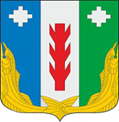 О частичной замене дотации на выравнивание бюджетной обеспеченности Порецкого муниципального округа Чувашской Республики дополнительным нормативом отчислений от налога на доходы физических лиц	В соответствии с пунктом 5 статьи 138 Бюджетного кодекса Российской Федерации, частью 4 статьи 11 Закона Чувашской Республики от 16.11.2021 № 81 «О регулировании бюджетных правоотношений в Чувашской Республике» Собрание депутатов  Порецкого муниципального округа Чувашской Республики  р е ш и л о:                                              	1. Дать согласие на частичную замену дотации на выравнивание бюджетной обеспеченности для бюджета Порецкого муниципального округа Чувашской Республики, планируемой к утверждению в республиканском бюджете Чувашской Республики на 2024 год и на плановый период 2025 и 2026 годов дополнительным нормативом отчислений от налога на доходы физических лиц: в 2024 году 57,55 процентов, в 2025 году 57,84 процентов, в 2026 году 57,96 процентов, подлежащего зачислению в консолидированный бюджет Чувашской Республики от указанного налога.2. Настоящее решение вступает в силу со дня его официального опубликования в издании «Вестник Поречья» и подлежит размещению на официальном сайте Порецкого муниципального округа в информационно-телекоммуникационной сети «Интернет».